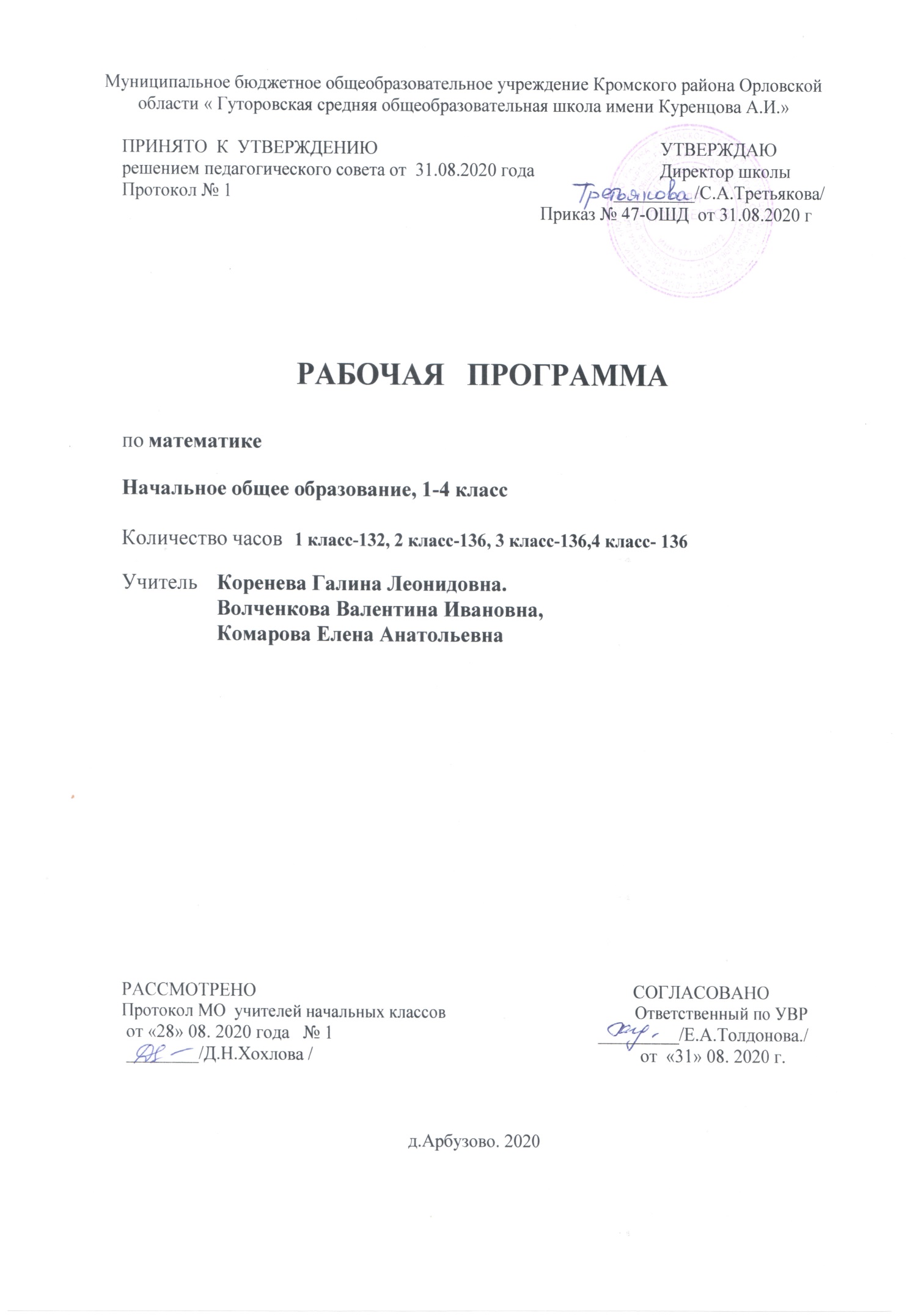 1.Планируемые результаты      Программа обеспечивает достижение выпускниками начальной школы следующих личностных, метапредметных и предметных результатовЛичностные результаты:Целостное восприятие окружающего мира.Развитую мотивацию учебной деятельности и личностного смысла учения, заинтересованность в приобретении и расширении знаний и способов действий, творческий подход к выполнению заданий.Рефлексивную самооценку, умение анализировать свои действия и управлять ими.Навыки сотрудничества со взрослыми и сверстниками.Установку на здоровый образ жизни, наличие мотивации к творческому труду, к работе на результат.Метапредметные результатыСпособность принимать и сохранять цели и задачи учебной деятельности, находить средства и способы её осуществления.Овладение способами выполнения заданий творческого и поискового характера.Умения планировать, контролировать и оценивать учебные действия в соответствии с поставленной задачей и условиями её выполнения, определять наиболее эффективные способы достижения результата.Способность использовать знаково-символические средства представления информации для создания моделей изучаемых объектов и процессов, схем решения учебно-познавательных и практических задач.Использование речевых средств и средств информационных и коммуникационных технологий для решения коммуникативных и познавательных задач.Использование различных способов поиска (в справочных источниках и открытом учебном информационном пространстве Интернета), сбора, обработки, анализа, организации и передачи информации в соответствии с коммуникативными и познавательными задачами и технологиями учебного предмета, в том числе умение вводить текст с помощью клавиатуры компьютера, фиксировать (записывать) результаты измерения величин и анализировать изображения, звуки, готовить своё выступление и выступать с аудио-, видео- и графическим сопровождением.Овладение логическими действиями сравнения, анализа, синтеза, обобщения, классификации по родовидовым признакам, установления аналогий и причинно-следственных связей, построения рассуждений, от несения к известным понятиям.Готовность слушать собеседника и вести диалог; готовность признать возможность существования различных точек зрения и права каждого иметь свою; излагать своё мнение и аргументировать свою точку зрения.Определение общей цели и путей её достижения: умение договариваться о распределении функций и ролей в совместной деятельности, осуществлять взаимный контроль в совместной деятельности, адекватно оценивать собственное поведение и поведение окружающих.Овладение начальными сведениями о сущности и особенностях объектов и процессов в соответствии с содержанием учебного предмета «математика».Овладение базовыми предметными и межпредметными понятиями, отражающими существенные связи и отношения между объектами и процессами.Предметные результатыПриобретение начального опыта применения математических знаний для решения учебно-познавательных и учебно-практических задач. Умения выполнять устно и письменно арифметические действия с числами и числовыми выражениями, решать текстовые задачи, выполнять и строить алгоритмы и стратегии в игре, исследовать, распознавать и изображать геометрические фигуры, работать с таблицами, схемами2.Содержание курса1 КЛАСС (132 ч)Тематическое планирование по математике в 3 классе.3.Тематическое планирование по математике в 4 классеПодготовка к изучению чисел. Пространственные и временные представления (8 ч)Сравнение предметов по размеру (больше – меньше, выше – ниже, длиннее – короче) и форме (круглый, квадратный, треугольный и др.).Пространственные представления, взаимное расположение предметов: вверху, внизу (выше, ниже), слева, справа левее, правее), перед, за, между, рядом. Направления движения: слева направо, справа налево, верху вниз, снизу вверх. Временные представления: сначала, потом, до, после, раньше, позже. Сравнение групп предметов: больше, меньше, столько же, больше (меньше) на … .Числа от 1 до 10. Нумерация (28 ч)Названия, последовательность и обозначение чисел от 1 до 10. Счет реальных предметов и их изображений, движений, звуков и др. Получение числа прибавлением 1 к предыдущему числу, вычитанием 1 из числа, непосредственно следующего за ним при счете. Число 0. Его получение и обозначение. Сравнение чисел. Равенство, неравенство. Знаки > (больше), < (меньше),= (равно). Состав чисел 2, 3, 4, 5. Монеты в  1 р., 2 р., 5 р., 1 к., 5 к., 10 к. Точка. Линии: кривая, прямая. Отрезок. Ломаная. Многоугольник. Углы, вершины, стороны многоугольника. Длина отрезка. Сантиметр. Сравнение длин отрезков (на глаз, наложением, при помощи линейки с делениями); измерение длины отрезка, построение отрезка заданной длины. Решение задач в одно действие на сложение и вычитание (на основе счета предметов). Проекты: «Математика вокруг нас. Числа в загадках, пословицах и поговорках.Числа от 1 до 10. Сложение и вычитание (59 ч)Конкретный смысл и названия действий сложения и вычитания. Знаки + (плюс), – (минус), = (равно). Названия компонентов и результатов сложения и вычитания (их использование при чтении и записи числовых выражений). Нахождение значений числовых выражении в 1 – 2 действия без скобок. Переместительное свойство сложения. Приемы вычислений: а) при сложении – прибавление числа по частям, перестановка чисел; б) при вычитании – вычитание числа по частям и вычитание на основе знания соответствующего случая сложения. Таблица сложения в пределах 10. Соответствующие случаи вычитания. Сложение и вычитание с числом 0. Нахождение числа, которое на несколько единиц больше или меньше данного. Решение задач в одно действие на сложение и вычитание.Числа от 1 до 20. Нумерация (14 ч)Названия и последовательность чисел от 1 до 20. Десятичный состав чисел от 11 до 20. Чтение и запись чисел от 11 до 20. Сравнение чисел. Сложение и вычитание вида 10 + 7, 17 – 7, 17 – 10. Сравнение чисел с помощью вычитания. Единица времени: час. Определение времени по часам с точностью до часа. Единицы длины: сантиметр, дециметр. Соотношение между ними. Построение отрезков заданной длины. Единица массы: килограмм. Единица вместимости: литр.                                                                 Числа от 1 до 20. Табличное сложение и вычитание (20 ч)Сложение двух однозначных чисел, сумма которых больше чем 10, с использованием изученных приемов вычислений. Таблица сложения и соответствующие случаи вычитания. Решение задач в 1– 2 действия на сложение и вычитание. Проекты: «Математика вокруг нас. Форма, размер, цвет. Узоры и орнаменты». Контрольные работы: Итоговая контрольная работа за курс 1 класса.Итоговое повторение (3ч)Числа от 1 до 20. Нумерация. Сравнение чисел. Табличное сложение и вычитание. Геометрические фигуры. Измерение и построение отрезков. Решение задач изученных видов.2 КЛАСС (136 ч)                                                                                          Числа от 1 до 100. Нумерация (18 ч)Новая счетная единица – десяток.. Счет десятками. Образование и названия чисел, их десятичный состав. Запись и чтение чисел. Числа однозначные и двузначные. Порядок следования чисел при счете. Сравнение чисел. Единицы длины: сантиметр, дециметр, миллиметр, метр. Соотношения между ними. Длина ломаной. Периметр многоугольника. Единицы времени: час, минута. Соотношение между ними. Определение времени по часам с точностью до минуты. Монеты (набор и размен). Задачи на нахождение неизвестного слагаемого, неизвестного уменьшаемого и неизвестного вычитаемого. Решение задач в 2 действия на сложение и вычитание. 
Практические работы: Единицы длины. Построение отрезков заданной длины. Монеты (набор и размен).Числа от 1 до 100. Сложение и вычитание (75 ч)Устные и письменные приемы сложения и вычитания чисел в пределах 100. Числовое выражение и его значение. Порядок действий в выражениях, содержащих 2 действия (со скобками и без них). Сочетательное свойство сложения. Использование переместительного и сочетательного свойств сложения для рационализации вычислений. Взаимосвязь между компонентами и результатом сложения (вычитания). Проверка сложения и вычитания. Выражения с одной переменной вида а + 28, 43-6. Уравнение. Решение уравнения. Решение уравнений вида 12 + х =12, 25 - х = 20, х - 2 = 8 способом подбора. Угол. Виды углов: прямой, острый, тупой. Прямоугольник (квадрат). Свойство противоположных сторон прямоугольника. Построение прямого угла, прямоугольника (квадрата) на клетчатой бумаге. Решение задач в 1 - 2 действия на сложение и вычитание.
Практические работы: Сумма и разность отрезков. Единицы времени, определение времени по часам с точностью до часа, с точностью до минуты. Прямой угол, получение модели прямого угла; построение прямого угла и прямоугольника на клетчатой бумаге.Числа от 1 до 100. Умножение и деление (38ч)Конкретный смысл и названия действий умножения и деления. Знаки умножения • (точка) и деления : (две точки). Названия компонентов и результата умножения (деления), их использование при чтении и записи выражений. Переместительное свойство умножения. Взаимосвязи между компонентами и результатом действия умножения; их использование при рассмотрении деления с числом 10 и при составлении таблиц умножения и деления с числами 2, 3. Порядок выполнения действий в выражениях, содержащих 2-3 действия (со скобками и без них). Периметр прямоугольника (квадрата). Решение задач в одно действие на умножение и деление.Итоговое повторение (5 ч)Числа от 1 до 100. Нумерация чисел. Сложение, вычитание, умножение, деление в пределах 100: устные и письменные приемы. Решение задач изученных видов.3 КЛАСС (136 ч)Числа от 1 до 100. Сложение и вычитание (8 ч)Сложение и вычитание. Сложение и вычитание двузначных чисел с переходом через десяток. Выражения с переменной. Решение уравнений. Решение уравнений. Новый способ решения. Закрепление. Решение уравнений. Обозначение геометрических фигур буквами. Закрепление  пройденного материала. Решение задач.Табличное умножение и деление (56 ч)Связь умножения и деления; таблицы умножения и деления с числами 2 и 3; четные и нечетные числа; зависимости между величинами: цена, количество, стоимость. Порядок выполнения действий  в выражениях со скобками и без скобок. Зависимости между пропорциональными величинами: масса одного предмета, количество предметов,  масса всех предметов; расход ткани на один предмет, количество предметов, расход ткани на все предметы. Текстовые задачи на увеличение (уменьшение) числа в несколько раз, на кратное сравнение чисел. Задачи на нахождение четвертого пропорционального. Таблицы умножения и деления с числами 4, 5, 6, 7, 8, 9. Таблица Пифагора. Площадь. Способы сравнения фигур по площади. Единицы площади: квадратный сантиметр, квадратный дециметр, квадратный метр. Площадь прямоугольника.  Умножение на 1 и на 0. Деление вида a : a, 0 : a при a≠0. Текстовые задачи в три действия. Круг. Окружность (центр, радиус, диаметр).  Вычерчивание окружностей с использованием циркуля. Доли (половина, треть, четверть, десятая, сотая). Образование и сравнение долей Задачи на нахождение доли числа и числа по его доле. Единицы времени: год, месяц, сутки. 	                                                     Внетабличное умножение и деление (27 ч)Приемы умножения для случаев вида 23 * 4, 4 * 23. Приемы деления для случаев вида 
78 : 2, 69 : 3. Деление суммы на число. Связь между числами при делении. Проверка умножения делением. Выражения с двумя переменными вида a + b, a – b, a * b, c : d (d≠0), вычисление их значений при заданных значениях букв. Решение уравнений на основе связи между компонентами и результатами умножения и деления. Деление с остатком Решение задач на нахождение четвертого пропорционального.Числа от 1 до 1000. Нумерация (15 ч)Устная и письменная нумерация. Разряды счетных единиц. Натуральная последовательность трехзначных чисел. Увеличение и уменьшение числа в 10, 100 раз. Замена трехзначного числа суммой разрядных слагаемых. Сравнение трехзначных чисел. Единицы массы: килограмм, грамм.Числа от 1 до 1000. Сложение и вычитание (10 ч)Приемы устного сложения и вычитания в пределах 1000. Алгоритмы письменного сложения и вычитания в пределах 1000. Виды треугольников: равносторонний, равнобедренный, равносторонний.Числа от 1 до 1000. Умножение и деление (12 ч)Приемы устного умножения и деления. Виды треугольников: прямоугольный, тупоугольный, остроугольный. Прием письменного умножения и деления на однозначное число. Знакомство с калькулятором.Итоговое повторение (8 ч)                                                                                                        4 КЛАСС (136 ч)Числа от 1 до 1000. Повторение (13 ч)Четыре арифметических действия. Порядок их выполнения в выражениях, содержащих 2 - 4 действия. Письменные приемы вычислений.Числа, которые не больше 1000. Нумерация (11 ч)Новая счетная единица - тысяча. Разряды и классы: класс единиц, класс тысяч, класс мил¬лионов и т. д. Чтение, запись и сравнение многозначных чисел. Представление многозначного числа в виде суммы разрядных слагаемых. Увеличение (уменьшение) числа в 10, 100, 1000 раз.Числа, которые больше 1000. Величины (18 ч)Единицы длины: миллиметр, сантиметр, дециметр, метр, километр. Соотношения между ними. Единицы площади: квадратный миллиметр, квадратный сантиметр, квадратный дециметр, квадратный метр, квадратный километр. Соотношения между ними. Единицы массы: грамм, килограмм, центнер, тонна. Соотношения между ними. Единицы времени: секунда, минута, час, сутки, месяц, год, век. Соотношения между ними. Задачи на определение начала, конца события, его продолжительности.                                                                           Числа, которые больше 1000. Сложение и вычитание (11 ч)Сложение и вычитание (обобщение и систематизация знаний): задачи, решаемые сложением и вычитанием; сложение и вычитание с числом 0; переместительное и сочетательное свойства сложения и их использование для рационализации вычислений; взаимосвязь между компонентами и результатами сложения и вычитания; способы проверки сложения и вычитания. Решение уравнений вида: х + 312 = 654 + 79,  729 - х = 217 + 163,  х - 137 = 500 -140. Устное сложение и вычитание чисел в случаях, сводимых к действиям в пределах 100, и письменное - в остальных случаях. Сложение и вычитание значений величин.Числа, которые больше 1000. Умножение и деление (71 ч)Умножение и деление (обобщение и систематизация знаний): Задачи, решаемые умножением и делением; случаи умножения с числами 1 и 0;  деление числа 0 и невозможность деления на 0; переместительное и сочетательное свойства умножения, распределительное свойство умножения относительно сложения; рационализация вычислений на основе перестановки множителей, умножения суммы на число и числа на сумму, деления суммы на число, умножения и деления числа на произведение; взаимосвязь между компонентами и результатами умножения и деления; способы проверки умножения и деления. Решение уравнений вида 6 × х = 429 + 120, х - 18 = 270- 50, 360 : х – 630 : 7 на основе взаимосвязей между компонентами и результатами действий. Устное умножение и деление на однозначное число в случаях, сводимых к действиям в пределах 100; умножение и деление на 10, 100, 1000. Письменное умножение и деление на однозначное и двузначное, числа в пределах миллиона. Письменное умножение и деление на трехзначное число (в порядке ознакомления). Умножение и деление значений величин на однозначное число. Связь между величинами (скорость, время, расстояние; масса одного предмета, количество предметов, масса) Итоговое повторение (12 ч)Тематическое планирование по математике в 1 классеТЕМАТИЧЕСКОЕ ПЛАНИРОВАНИЕ ПО МАТЕМАТИКЕ ВО 2 классе№урокаРаздел. Тема урокаК-во часов№урокаРаздел. Тема урокаК-во часовСложение и вычитание. (8 часов)1Устные и письменные приёмы сложения и вычитания. 12Устные и письменные приёмы сложения и вычитания. 13Решение уравнений . 14Решение уравнений . 15Решение уравнений .	16Обозначение геометрических фигур буквами.Страничка для любознательных 17Повторение пройденного «Что узнали. Чему научились»18Входная административная контрольная работа 1Табличное умножение и деление (продолжение)  (56  часов)9Анализ контрольной работы.Связь умножения и сложения.110Числа чётные и нечётные.Связь умножения и деления.	111Таблицы умножения и деления с числами 2 и 3. 112Решение задач с величинами: « цена»,« количество», «стоимость».  113Решение задач с понятиями «масса» и «количество» 114Порядок выполнения действий	115Порядок выполнения действий 	116Зависимость между пропорциональными величинами.   117«Страничка для любознательных118Повторение пройденного. «Что узнали. Чему научились» С.119 Проверочная работа «Проверим себя и оценим свои достижения»120Контрольная работа № 2 по теме «Умножение и деление на 2 и 3»121Анализ контрольной работы. Таблица умножения и деления с числом 4.122Текстовые задачи на увеличение числа в несколько раз. 123Текстовые задачи на уменьшение числа в несколько раз.124Таблица умножения и деления с числом 5.125Текстовые задачи на кратное сравнение чисел. 126Текстовые задачи на увеличение и уменьшение числа в несколько раз. 127Текстовые задачи на увеличение и уменьшение числа в несколько раз. 128Таблица умножения и деления с числом 6. 129Решение задач на увеличение  и уменьшение числа в несколько раз. 130Текстовые задачи на  нахождение четвёртого пропорционального.131Текстовые задачи на  нахождение четвёртого пропорционального. 132Таблица умножения и деления с числом 7.133«Страничка для любознательных». Наш проект «Математические сказки» 134Повторение «Что узнали. Чему научились» 135Контрольная работа №3 по теме «Табличное умножение и деление»136 Анализ контрольной работы. Повторение «Что узнали. Чему научились» 137Способы сравнения фигур по площади. 138Единицы площади: см2139Площадь прямоугольника.	140Таблица умножения и деления с числом 8. 141Применение знания таблицы умножения при вычислениях. 142Текстовые задачи в 3 действия.	143Таблица умножения и деления с числом 9.144Единицы площади: квадратный дм. 145Сводная таблица умножения. 146Закрепление изученного. 147Единицы площади: квадратный м. 148Закрепление изученного.149«Страничка для любознательных.	150Повторение «Что узнали. Чему научились». 151Повторение «Что узнали. Чему научились».152Умножение на 1 153Умножение на 0 154Умножение и деление с числами 1,0.Деление нуля на число. 155Закрепление изученного.156Доли. 157Окружность. Круг. 158Диаметр окружности Решение задач.159Единицы времени. 160Административная контрольная работа № 4 за первое полугодие.161Анализ контрольной работы. Решение задач.162Страничка для любознательных163Повторение «Что узнали. Чему научились»»164Проверочная работа «Проверим себя и оценим свои достижения»1Числа от 1 до 100.Внетабличное умножение и деление (27 часов).65Умножение и деление круглых чисел.166Деление вида 80:20  167Умножение суммы на число	168Приёмы умножения для случаев вида 23x4, 4x23 169Приёмы умножения для случаев вида 23x4, 4x23 170Решение задач. 171Выражения с двумя переменными вида a+b, a-b, a*b, c: d 172Деление суммы на число. 173Деление двузначного числа на однозначное. 174Связь между числами при делении. 175Проверка деления умножением. 176Приём деления для случаев вида 87:29, 66:22  177Проверка умножения делением. 178Решение уравнений. 179«Решение уравнений. Страничка для любознательных180Повторение  «Что узнали. Чему научились» 181Контрольная работа № 5 по теме «Решение уравнений»182Анализ контрольной работы.Деление с остатком. 183Деление с остатком.184Деление с остатком.185Решение задач на деление с остатком	186Случаи деления, когда делитель больше делимого.187Проверка деления с остатком. 188Повторение  «Что узнали. Чему научились» 189«Странички для любознательных Наш проект: «Задачи-расчёты». 190Повторение  «Что узнали. Чему научились. Проверочная работа « Проверим себя и оценим свои достижения».  191Контрольная работа №6 по теме «Деление с остатком»1Числа от 1 до 1000.Нумерация (15 часов)92Анализ контрольной работы. Тысяча. 193Образование и название трёхзначных чисел. 194Разряды счётных единиц. 195Разряды счётных единиц.96Натуральная последовательность трёхзначных чисел. 197Увеличение и уменьшение числа в 10, 100 раз. 198Замена трёхзначного числа суммой разрядных слагаемых. 199Замена трёхзначного числа суммой разрядных слагаемых. 1100Сравнение трёхзначных чисел. 1101Определение общего числа единиц (десятков, сотен) в числе. 1102Единицы массы: килограмм, грамм.1103Повторение пройденного «Что узнали. Чему научились» 1104«Странички для любознательных».Проверочная работа «Проверим себя и оценим свои достижения» 1105Повторение пройденного «Что узнали. Чему научились» 1106Контрольная работа № 7 по теме «Нумерация в пределах 1000»1Числа от 1 до 1000.                                                       Сложение и вычитание (10 часов)107Анализ контрольной работы. Приёмы устных вычислений. 1108Приёмы устных вычислений вида  450+30, 380+20, 620-200 1109Приёмы устных вычислений вида 470+80, 560-90. 1110Приёмы письменных вычислений. 1111Алгоритм письменного сложения трёхзначных чисел. 1112Алгоритм письменного вычитания трёхзначных чисел. 1113Виды треугольников 1114«Странички для любознательных» Взаимная проверка знаний: «Помогаем друг другу сделать шаг к успеху»1115Повторение «Что узнали. Чему научились» 1116Контрольная работа №8 по теме «Сложение и вычитание»1Умножение и деление (12 часов)117Анализ контрольной работы.Умножение и деление трёхзначных чисел, оканчивающихся нулями.1118Умножение и деление суммы на число. 1119Приемы устных вычислений.1120Виды треугольников. 1121Приём письменного умножения на однозначное число.1122Алгоритм умножения трёхзначного числа  на однозначное. 1123Закрепление изученного1124Приём письменного деления на однозначное число 1125Алгоритм деления трёхзначного числа  на однозначное. 1126Проверка деления умножением. 1127Проверка деления умножением Знакомство с калькулятором. 1128Повторение  «Что узнали. Чему научились» 1Итоговое повторение «Что узнали. Чему научились в 3 классе». (8 часов)129Итоговая административная контрольная работа №9	1130Анализ контрольной работы.Нумерация. 1131Сложение и вычитание.1132Умножение и деление. 1133Умножение и деление 1134Правила о порядке выполнения действий. 1135Решение задач.1136Решение задач.1№ урокаРаздел. Тема урокаКол-вочасов№ урокаРаздел. Тема урокаКол-вочасовЧисла от 1 до 1000. Повторение. (13ч)1.Повторение. Нумерация..12.Порядок выполнения действий в числовых выражениях. Сложение и вычитание.13.Нахождение суммы нескольких слагаемых.14.Алгоритм письменного вычитания трехзначных чисел.15.Умножение трехзначного числа на однозначное.16.Свойства умножения.17.Алгоритм письменного деления трехзначных чисел.18.Приемы письменного деления19Входная административная контрольная работа № 1 по теме «Повторение»10Приемы письменного деления.	111Деление трехзначного числа на  однозначное, когда в записи частного есть нуль.112Диаграммы.113.Что узнали. Чему научились. Странички для любознательных.1Числа, которые больше 1000Нумерация (11 ч)14.Анализ контрольной работы Нумерация. Разряды и классы. 115.Чтение многозначных чисел.116.Запись многозначных чисел.117.Разрядные слагаемые. 118.Сравнение многозначных чисел.119.Увеличение и уменьшение числа в 10, 100, 1000 раз.120.Закрепление изученного.121.Класс миллионов, класс миллиардов.122.Наши проекты. Что узнали. Чему научились.123.Что узнали. Чему научились. . Странички для любознательных.124.Контрольная работа № 2 по теме «Числа, которые больше 1000. Нумерация».1Величины (18 ч)25.Анализ контрольной работы. Единицы длины. Километр.126.Таблица единиц длины.127.Единицы длины. Закрепление.128.Единицы площади: квадратный километр, квадратный миллиметр.129.Таблица единиц площади.130.Таблица единиц площади. Закрепление.131.Определение площади с помощью палетки.132.Единицы массы: центнер, тонна.133.Таблица единиц массы.134. Единицы времени.135-Определение начала, продолжительности и конца события.136.Определение начала, продолжительности и конца события.137.Секунда.138.Век.139.Таблица единиц времени.140-Что узнали. Чему научились.141Что узнали. Чему научились.142.Контрольная работа №3 по теме «Величины».1Сложение и вычитание (11 ч )43.Анализ контрольной работы. Письменные приемы сложения и вычитания многозначных чисел.144.Нахождение неизвестного слагаемого.145.Нахождение неизвестного уменьшаемого, неизвестного вычитаемого.146-Нахождение нескольких долей целого.147.Нахождение нескольких долей целого.148.Решение задач.149.Сложение и вычитание  величин.150.Решение задач. Странички для любознательных.151-Что узнали. Чему научились.152.Что узнали. Чему научились.153.Административная контрольная работа № 4 за первое полугодие1Умножение и деление ( 71 ч )54.Анализ контрольной работы. Свойства умножения.155Письменные приемы умножения.156.Письменные приемы умножения.157.Умножение чисел, запись которых 
оканчивается нулями.158.Нахождение неизвестного множителя, делимого, делителя.159.Деление с числами 0 и 1.160-Алгоритм письменного деления многозначного числа на однозначное.161.Алгоритм письменного деления многозначного числа на однозначное.162.Решение задач на увеличение (уменьшение) числа в несколько раз, выраженные в косвенной форме.163.Закрепление изученного. Решение задач.164.Письменные приемы деления. Решение задач.165.Закрепление изученного.166-Что узнали. Чему научились.167Что узнали. Чему научились.168.Контрольная работа №5 по теме «Умножение и деление на однозначное число».169.Анализ контрольной работы. Решение текстовых задач.170.Скорость. Единицы скорости. Взаимосвязь между скоростью, временем и расстоянием.171.Решение задач на движение.172.Решение задач на движение.173.Решение задач на движение.174.Странички для любознательных.Умножение числа на произведение.175-Письменное умножение на числа, оканчивающиеся нулями.176.Письменное умножение на числа, оканчивающиеся нулями.177.Письменные приемы умножения двух чисел, оканчивающихся нулями.178.Решение задач на одновременное встречное движение. 179.Перестановка и группировка множителей.180.Что узнали. Чему научились.181-Деление числа на произведение.182.Деление числа на произведение.183.Деление с остатком на 10, 100, 1000.184.Решение задач.185-Письменное деление на числа, оканчивающиеся нулями.186-Письменное деление на числа, оканчивающиеся нулями.187-Письменное деление на числа, оканчивающиеся нулями.188.Письменное деление на числа, оканчивающиеся нулями.189.Решение задач на одновременное движение в противоположных направлениях.190.Закрепление изученного.191.Что узнали. Чему научились.192.Контрольная работа №6 по теме «Умножение и деление на числа, оканчивающиеся нулями».193. Анализ контрольной работы. Наши проекты.194.Умножение числа на сумму.195.Алгоритм письменного умножения многозначного числа на двузначное.196.Письменное умножение многозначного числа на двузначное.197-Решение задач на нахождение неизвестного по двум разностям198.Решение задач на нахождение неизвестного по двум разностям199-Письменное умножение многозначного числа на трехзначное.1100.Письменное умножение многозначного числа на трехзначное.1101.Письменное умножение многозначного числа на трехзначное. Закрепление.1102.Решение задач на нахождение неизвестного по двум разностям.1103.Что узнали. Чему научились.1104.Контрольная работа №7 по теме «Умножение на двузначное и трехзначное число».1105.Анализ контрольной работы. Письменное деление многозначного числа на двузначное.1106.Письменное деление многозначного числа на двузначное. Деление с остатком.1107.Алгоритм письменного деления многозначного числа на двузначное.1108-Письменное деление на двузначное число.1109.Письменное деление на двузначное число.1110.Закрепление изученного.1111.Закрепление изученного. Решение задач.1112.Закрепление изученного.	1113.Письменное деление на двузначное число. Закрепление.1114.Закрепление изученного. Решение задач.1115.Что узнали. Чему научились.1116.Контрольная работа №8 по теме «Деление на двузначное число».1117Анализ контрольной работы. Письменное деление на трехзначное число.1118- Письменное деление на трехзначное число. 1119-Письменное деление на трехзначное число.1120.Письменное деление на трехзначное число.1121.Деление с остатком.1122.Что узнали. Чему научились.1123.Что узнали. Чему научились.1124.Контрольная работа №9 по теме «Деление на трехзначное число».1Итоговое повторение (12 ч)125.Анализ контрольной работы. Нумерация.1126.Выражения и уравнения.1127.Арифметические действия: сложение и вычитание.1128-Арифметические действия: умножение и деление.1129.Арифметические действия: умножение и деление.1130.Порядок выполнения действий.1131.Административная итоговая контрольная работа за 4 класс 1132.Анализ контрольной работы. Величины.1133Геометрические фигуры.1134.Задачи.1135.Задачи.1136.Обобщающий урок-игра «В поисках клада»1